HOW TO MAKE AN AUDIO/VISUAL PRESENTATION ON CANVATUTORIAL: https://www.youtube.com/watch?v=HguHXjS1tNAGo to Canva: open a presentation application: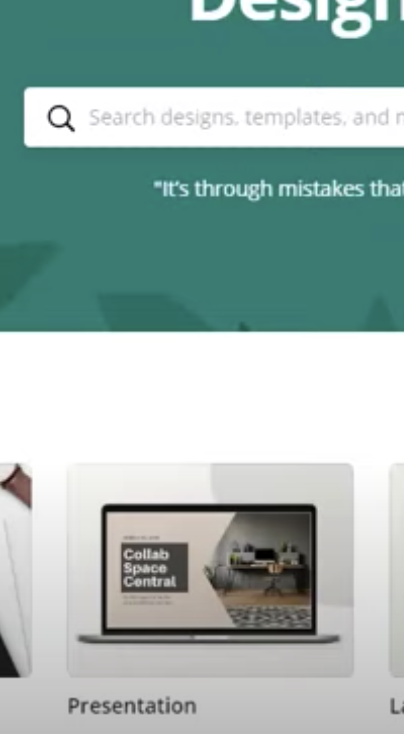 Choose icon ORType in search barUpload your 30 images on the left hand side button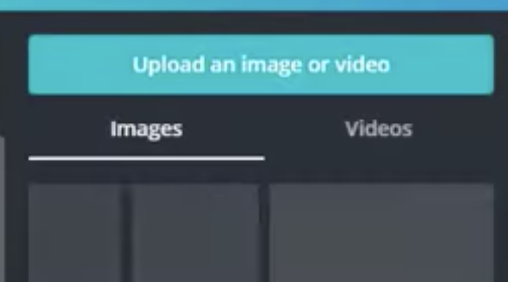 Drag images to the slide on the right . To add slides click on the bottom “Add Slide” Button 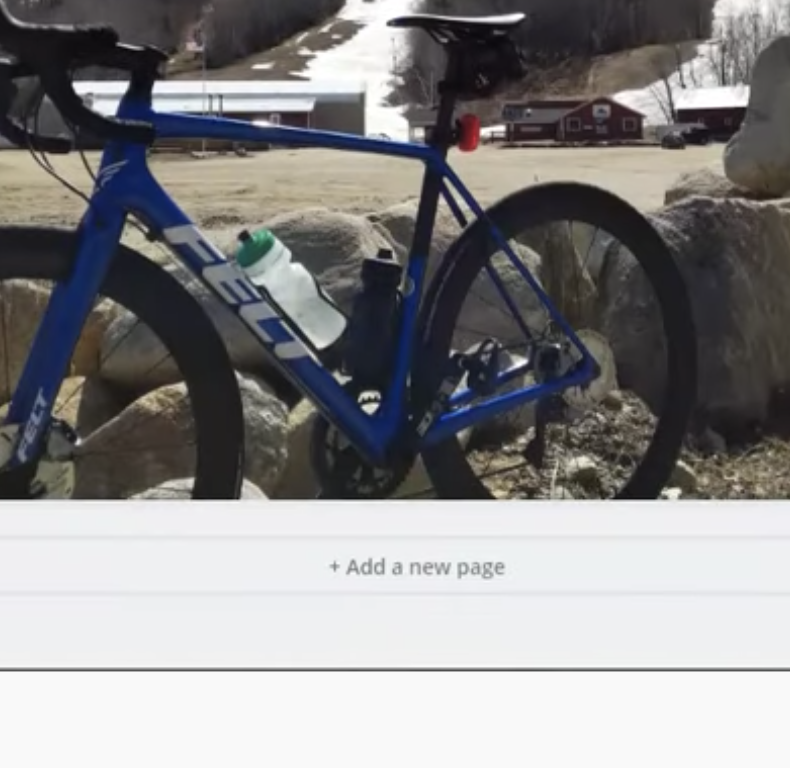 To add audio: Audio MUST be an MP3/ Drag  audio to the slide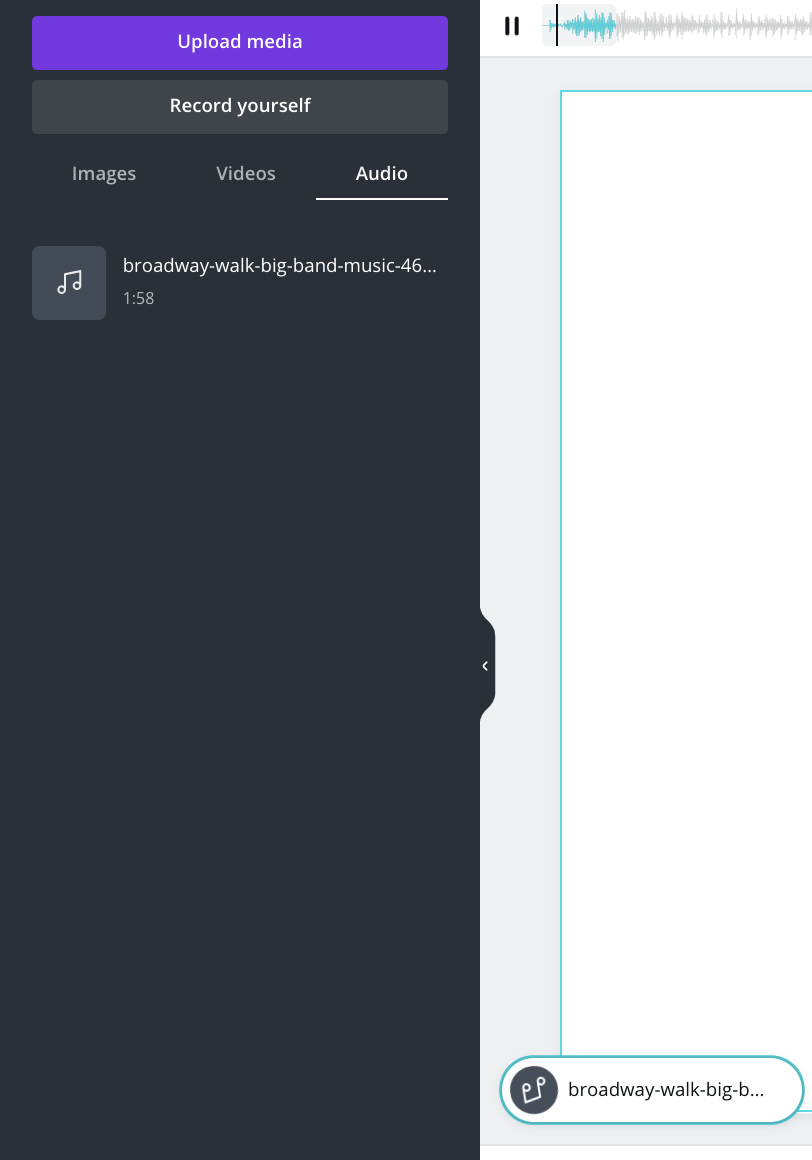 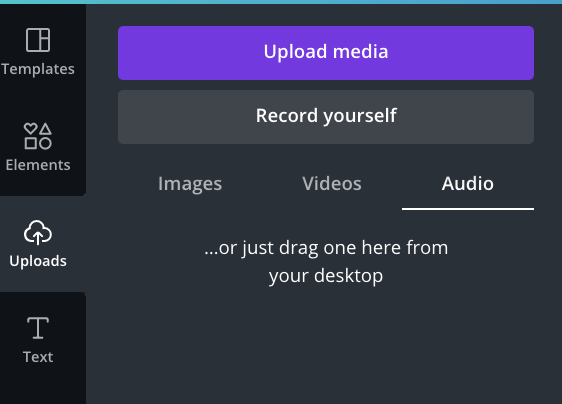 Time each slide the length of time of the audio  FOR EACH SLIDE by  THE AUDIO SHOULD BE TAYLORED AND TIMED FOR EACH SLIDE:Clicking on the slideClick on the. Clock timer on top left hand sideTYPE IN THE TIMING IN SECONDS FOR THE  length of the audio FOR THAT PARTICULAR SLIDEDo this for all slides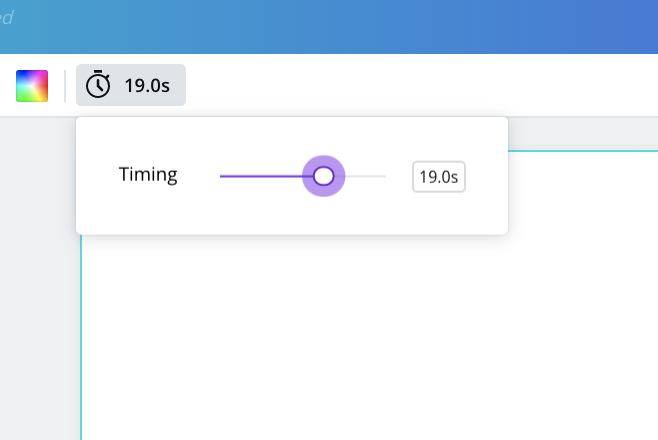 TO PREVIEW THE VIDEO: Go to the THREE DOTS ON TOP RIGHT HAND CORNER AND GO TO PRESENT TO PREVIEW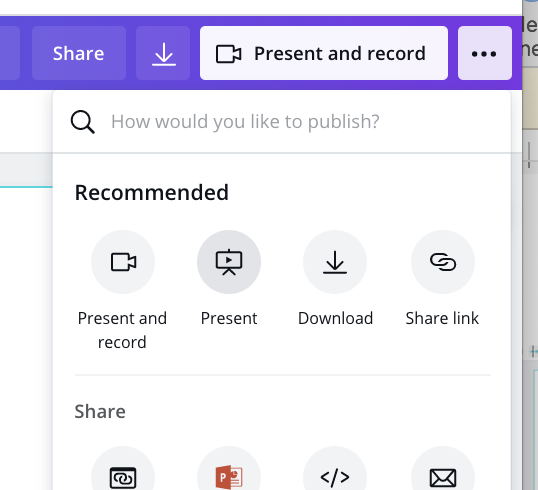 TO SAVE VIDEO: SAVE AS MP4: GO TO THE DOWNLOAD ARROW, CHOOSE FILE TYOE MP4, CLICK ON DOWNLOAD.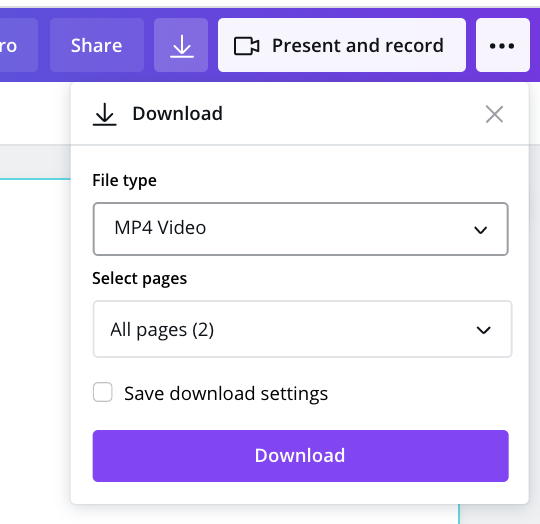 